03/10/2014Observatorio. 2 Arrow St. 4th fl. Cambridge, MA. 021384:30pm-6:30pmCONVERSATIONS IN THE OBSERVATORIO“EL RITMO PERDIDO”: EL INFLUJO AFRICANO Y AFROAMERICANO EN LA CANCIÓN POPULAR ESPAÑOLA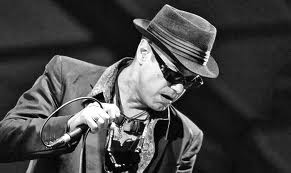 Talk & Music Concert by Santiago Auserón, leader of Radio Futura rock group, introducing “El ritmo perdido”, a book about the African influence on Spanish popular music. Juan Perro (current Auserón’s artist nickname), will sing accompanied by Joan Vinyals on guitar. Spanish tapas and wine will be served.Santiago Auserón, alias Juan Perro (ex Radio Futura, considerado como el mejor grupo de rock hispano; precursor en la difusión del son cubano en Europa) presenta, en compañía del maestro de la guitarra catalán Joan Vinyals, un extracto de las ideas contenidas en su reciente libro “El ritmo perdido”, acerca de la tradición interétnica de la canción española, junto con una selección de canciones de su repertorio más reciente. Se servirán tapas y vino español.IN SPANISH / EN ESPAÑOLProgram Sponsored by Santander Universities, a division of Santander Bank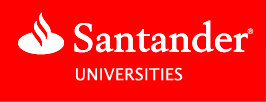 INSTITUTO CERVANTES EN HARVARDObservatorio de la lengua española y las culturas hispánicas en los Estados Unidoshttp://cervantesobservatorio.fas.harvard.eduobservatorioharvard@cervantes.es; info-observatory@fas.harvard.edu© Instituto Cervantes, 2014. All rights reserved /